Effect of antioxidant supplementation on in vitro maturation of Camelus Dromedaries oocytesMayada A. Elsayed1, Nadia A. Taha2, Abdel-Mohsen M. Hammam3 and Francois A. R. Sawiress21Veterinarian, General Organization For Veterinary Services2 Department of Physiology, Faculty Veterinary Medicine, Cairo University, Egypt.3 Department of Animal Reproduction and A.I, National Research Center, Giza, Egypt.hamam-pharma2010@hotmail.comAbstract: Antioxidant supplementation during oocyte in vitro maturation (IVM) has been reported to improve the maturation rate of oocytes in a range of species; but no studies have been done in camels. The present study investigated the effect of some antioxidants on the maturation rate of Camelus Dromedaries oocytes. The ovaries were collected from slaughters house during December 2013 till May 2014. Excellent and good COCs were matured in vitro in TCM-199 medium contained fetal dromedary camel serum (FDCS) or fetal calf serum (FCS) supplemented with different antioxidants β-mercaptoethanol (βME), royal jelly (RJ), ascorbic acid (Vit C), selenium (Se) and melatonin (MEL) under controlled condition (38.5 °C in 5 % CO2 for 24 hours in humidified air). Recovery rate was 8.1 oocytes/ovary and the maturation rate was significantly higher in βME and Se supplemented medium compared to control medium (p≤0.05), while no significant difference between the control group and other groups (p≤0.05) MEL, Vit C and RJ in medium enriched with FDCS while the medium enriched with FCS there was no any significant difference between the control group and the different antioxidant supplemented groups. In conclusion, culturing dromedary camel oocytes in TCM-199+FDCS maturation medium supplemented with different antioxidants used in the present study could have a beneficial impact on maturation rates in camels especially βME and Se while no effect in case of medium enriched with FCS.[Mayada A. Elsayed, Nadia A. Taha, Abdel-Mohsen M. Hammam and Francois A. R. Sawiress. Effect of antioxidant supplementation on in vitro maturation of Camelus Dromedaries oocytes. Nat Sci 2015;13(2):17-24]. (ISSN: 1545-0740). http://www.sciencepub.net/nature. 4Key words: fetal dromedary camel serum, fetal calf serum, β-mercaptoethanol (βME), royal jelly (RJ), ascorbic acid (Vit C), selenium (Se) and melatonin (MEL)1. Introduction:The female camel has a seasonal reproductive pattern that is primarily controlled by nutritional condition and management [1, 2]. The reproductive efficiency of camels under their natural pastoral conditions is low [3]. Abdel- Khalek et al. [4] found that the high number of oocytes/ ovary obtained as compared to the other previously reported on camel may be attributed to the pronounced differences in animal ages, reproductive status, site of the ovary, breeding season and/ or their interactions. The IVM conditions are simpler than in vivo maturation condition and limited materials are using for IVM process which can seriously affect the maturation status of oocyte [5]. Addition of useful materials such as gonadotropins, estradiol, growth factors [5] and antioxidants [6] are necessary for improvement of bovine oocytes IVM.The developmental ability of oocytes matured in defined media still tends to be lower than that of oocytes matured in media supplemented with chemicals such as amino acids or antioxidants [7, 8]. And this maturation medium plays an important role in subsequent IVF and in vitro embryo development [9- 11].The maturation media used for the camel have been adopted from ones used in other domestic animal species. However, the media and culture conditions for IVM of dromedary oocytes may have different requirements. Therefore, a detailed study on the maturation of the oocytes is a preliminary requirement for optimization of the IVP technique in this species [12]. Tissue Culture Medium (TCM) - 199 is the most widely used culture medium for IVM [13].Downs et al. [14] suggested that it may be important to include serum in the IVM medium to prevent hardening of zona pellucida which could adversely affect fertilization. Also, serum provides a source of albumin that balances the osmolarity[15]. Kan and Yamane, [16] recorded another beneficial action of serum which is its antioxidant properties by reducing superoxide formation.Oxidative stress is a major factor in IVF that affects the overall yield of viable embryos [17]. In vitro handling and culture conditions cause oocytes and embryos to oxidative stress (OS) resulting from events such as: exposure to light, elevated oxygen concentrations and unusual concentrations of metabolites and substrates [18]. An excessive amount of ROS (Reactive oxygen species) cause oxidative stress and may damage molecules and structures of oocyte and granulose cells, ROS accelerate oocyte aging and deteriorate oocyte quality [19, 20]. Addition of antioxidant alone is not enough to protect from ROS. Besides, the choose of antioxidant and its concentrations are very critical. Bucak et al. [21] revealed that different antioxidants had different effects in different culture media. Higher implantation and clinical pregnancy rates are reported when antioxidant supplemented media was used, rather than standard media without antioxidants [22].Although, there is no available literature to describe the effect of antioxidants on the maturation rates in Camelus dromedaries oocytes so this work was aimed to study the effect of some different antioxidants added to in vitro maturation medium.2.Material and MethodsThe present experiments were carried out at the laboratory of Reproductive Pharmacology, Department of Reproduction and Artificial Insemination, Veterinary Research Division, National Research Center, Giza, Egypt. It was conducted during the period from December, 2013 till May, 2014.Unless stated otherwise, all chemicals and reagents were purchased from Sigma-chemical Company.2.1. Collection of dromedary camel ovariesDromedary camel ovaries were collected from camels slaughtered in Nahia and El-Warraq abattoirs, Giza, Egypt. The ovaries were maintained in a thermos flask containing sterile normal saline (0.9% NaCl) supplemented with 100.000 IU/l penicillin (Misr Co. for Pharmaceutical products), 100 mg/l streptomycin (Amirya Pharm. Ind. Co.) at 30- 35 ̊C. The ovaries were transported to the laboratory within 2-3 hrs after slaughtering of animals.In the laboratory, ovaries were washed three times with warm saline (0.9% NaCl) containing antibiotics. Then all ovaries were quickly washed one time with ethanol (70%) then rewashed with fresh normal saline 3 times and hold in warm normal saline . Follicular fluids were aspirated using a 20- gauge needle attached to a 5-ml plastic syringe containing 2 ml M-PBS. The follicular fluid containing COCs were placed into 4- cm grinned Petri dishes filled with 2 ml M-PBS at 37 ̊C and held on a warm plate until oocyte searching could be conducted. To recover all the oocytes after aspiration, ovaries were sliced in a 6- cm Petri dish with 2 ml M-PBS at 37 ̊C. After slicing completed ovaries were rinsed with 2 ml of M-PBS using a 5-ml plastic syringe and 20- gauge needle then ovary removed from the dish and discarded [23]. The oocytes were left to settle down in a Petri dish on a warm plate for 15 minutes. COCs with at least one to three layers of compact cumulus cells and a homogenous ooplasm were selected under a stereomicroscope for further experiment.Recovery rate was calculated as follow:2.2. Oocyte in vitro maturation:Selected COCs were washed twice in M-PBS and once in maturation medium TCM-199 (Vacsera, Dokki, Giza), supplemented with 10 IU/ml Folligon ® (pregnant mare serum gonadotropin, Inter Vet international B.V.B oxmeer Holland), 15 µl/ml 17β- estradiol ( Misr Com. for Pharm. Ind. S.A.E.), 5 µg/ml Garamycin (Memphis Co. Pharm. Cairo) and in the first experiment the medium enriched with heat- inactivated 10% fetal dromedary camel serum {FDCS} Desert Research Center, El-Matarya, Cairo, Egypt) and it act as control group 1. The other groups contain the same concentrations as above mentioned in addition to the different antioxidants added as following:Group 2: 100 µM/ml βME, Sigma- Aldrich Chemie GmbH, CH-9471 Buchs. GermanyGroup 3: 100 µg/ml RJ, purchased from local marketGroup 4: 100 µg/ml Vit. C, El-Nasr Pharmaceutical Chemicals Co. - Abu-Zaabal, Egypt.Group 5: 100 µg/ml Se, (Sodium selenite AR [Anhydrous]®, Na2Seo3,M.W. 172.94 ), ALPHA CHEMIKA. Mumbai-400002, INDIA.Group 6: MEL 100 µM/ml, Sigma chemical Co. St. Louis. M063178, USA.While in the second experiment we used the same composition as in the first experiment except we use the 10% fetal calf serum (FCS, Sigma, USA).Each 5 – 10 COCs were cultured in Petri dish contains 50 µl droplets of the maturation medium and covered with paraffin oil at 38.5 ̊C in 5% CO2 and 90% relative humidity for 24 hours.2.3. Evaluation of maturation:Maturation was assessed by determination of cumulus cells mass expansion or by the presence of first polar body (PB). Matured oocytes were classified according to Schellander et al. [24].Maturation rate was calculated as follow:2.4. Statistical analysisData are presented as percentages. At least, three replicates were carried out for each experimental group. Data were analyzed using practicing statistical analysis program SPSS, version 16 according to the method of Armitage [25].3. Results1- Recovery of oocytes:-The oocytes were harvested from ovarian follicles by using the aspiration followed by slicing methods, the average number of oocytes recovered from dromedary she camel ovarian follicles is tabulated in table (1), the average recovery rate was 8.1 oocyte / ovary. Figures (1-3) showed the matured oocytes.Table (1): The recovery rate of dromedary camel oocytes harvested from ovarian follicles:2- The effect of addition of different antioxidants to the TCM- 199 medium enriched with FDCS on the maturation rate of dromedary she camel oocytes:-Looking on table (2), showed that there was a significant increase in the maturation rate of dromedary she camel oocytes matured in vitro in maturation medium containing β- mercaptoethanol and selenium with maturation rates (86.6±3.35%, p≤0.05), and 84.73±5.02%, p≤0.05, respectively) than the control group which have the lowest maturation rate (64.83±8.08%, p≤0.05), while there was no significant difference in the media contain melatonin, ascorbic acid and royal jelly with maturation rates (83.33±3.33%, p≤0.05), (81.93±3.67%, p≤0.05) and (75.00±8.94%, p≤0.05), respectively when compared to control or β-mercaptoethanol and selenium.Table (2): The effect of addition of different antioxidants to the TCM- 199 medium enriched with FDCS on the maturation rate of dromedary she camel oocytes:-Means with different superscripts are significantly different at P≤0.05, βME: β- Mercaptoethanol, R J: Royal Jelly, Vit C: Ascorbic acid, Se: Selenium & MEL: Melatonin3-The effect of addition of different antioxidants to the TCM- 199 medium enriched with FCS on the maturation rate of dromedary she camel oocytes:-The present results showed that there was no significant differences in the maturation rate of dromedary she camel oocytes between the control group and medium contained different antioxidants but we found that the media contained royal jelly is the best group (77.60±1.45%, p≤0.05), than the control group without antioxidant and maturation rate (76.67±1.67%, p≤0.05), Ascorbic acid group with a maturation rate (71.53±10.85%, p≤0.05), β-mercaptoethanol group with a maturation rate (70.83±4.17%, p≤0.05), selenium group with a maturation rate (64.73±2.23%, p≤0.05) and the lowest group is media contain melatonin antioxidant with a maturation rate (63.33±3.33%, p≤0.05) as shown in table (3).Table (3): The effect of addition of different antioxidants to the TCM- 199 medium enriched with FCS on the maturation rate of dromedary she camel oocytesβME: β- Mercaptoethanol, R J: Royal Jelly, Vit C: Ascorbic acid, Se: Selenium & MEL: Melatonin4. DiscussionBy using the aspiration followed by slicing methods the average number of oocytes recovered from dromedary she camel ovarian follicles is tabulated in table (1), the average recovery rate was 8.1 oocyte / ovary. While Amal et al. [26] recorded that the average number of collected oocytes/ ovary in the breeding season was 10.69 and this was higher than the present results. Abdoon and Omaima [27] reported that the average number of collected oocytes was 11.31± 2.61 COCs/ ovary which collected by aspiration. However, low recovery rate was recorded by Khatir et al. [28], and this difference may be due to the effect of the diameter of collecting needle or the technique used. While others found that the recovery rate during breeding season is 6.6 oocytes/ ovary[29]. El-Harairy et al. [30] found that lower average number of follicles per dromedary camel ovary was 12.7/ovary, regardless site of the ovary (right or left) and reproductive status (pregnant or not). In the literature there are wide variations in number of oocytes per camel ovary, being 5.3 [31], 7.64 [32] and 6.67 [33].The differences between the results might be due to the differences in age, health, nutritional, site of ovary, reproductive status and genetic status of the oocyte donors obtained from a slaughterhouse source. No study focused on antioxidant effects of IVM in dromedary camel is available in the literature to compare the present results. Therefore, the effects of antioxidants used in the present study in the view of IVM could not be objectively discussed in relation to camels and compare to other investigations in details.There was a significant increase in the maturation rate of dromedary she camel oocytes in vitro matured in maturation media (TCM-199+ FDCS) containing βME than the control group while no significant difference in the medium enriched with FCS. Hossein et al. [34] found that various thiol compounds especially cysteine and cysteamine are commonly added to IVM media especially (TCM-199) help to support GSH synthesis, and to improve the developmental competence of oocytes by improving the cytoplasmic maturation after 72hr culture of canine oocytes and it resemble the present result. Luberda [35] and Roushandeh et al. [36] found that GSH synthesis in oocytes may be stimulated by different low molecular weight thiol compounds such as sulphuric amino acids: cysteine and cystine, cysteamine or βME. βME and cysteamine reduce cystine to cysteine and promote the uptake of cysteine enhancing glutathione synthesis and this may explain why βME has a good effect on the maturation rate of oocytes. Supplementation the IVM medium (TCM-199 + FBS) of bovine oocytes with the thiol compounds especially βME increase the GSH synthesis and improved embryo development and quality, producing more embryos reaching the blastocyst stage on day 6 than embryos matured in unsupplemented medium. This phenomenon has been observed in oocytes matured in vitro and fertilized in vitro. The mechanism of action through which βME exerts its effect on embryo development is not-yet known. It is possible that βME is itself an antioxidant and removes free radicals. Alternatively, it has been proposed that βME may act by increasing intracellular GSH [37].The present result may agree with Songsasen and Apimeteetumrong [38] who showed that supplementation of the IVM medium (TCM-199) with βME, GSH stimulator, increased the proportion of oocytes exhibiting synchronous pronuclei formation in swamp buffalo and blastocysts produced from these oocytes developed faster.The different results explain that the effect of βME on maturation rate of oocytes may be related to the type of medium and serum added to it. However, these effects appear to be dependent on species and antioxidants [39].There was no significant variations in the maturation rate of dromedary she camel oocytes in vitro matured in maturation media containing RJ. Abd-Allah [40] showed that the use of different concentrations from RJ combined with serum supplements has beneficial effect on IVM. Increase the proportion of oocytes showing full expanded cumulus cells, viability and IVM of ovine oocytes for all the supplements dependent effect of RJ supplementation. Therefore, the higher maturation rate (p<0.05) (ranged between 30% to 55% from control to media contain 0.5% RJ) in vitro of sheep oocytes in TCM-199+ FCS media may be attributed to some factors in RJ composition such as gonadotropins and essential amino acids that stimulate DNA and RNA synthesis and enhance cell division in addition, increase the level of intracellular cAMP, the activity of the hyaluronic acid synthesis enzyme system and induce cumulus expansion in intact complexes. Our results is parallel to that results but the discrepancy may be due to type of serum, type and source of RJ used and animal species.Vit C is an important water soluble antioxidant that reduces sulfhydryls, scavengers free radicals and protects against endogenous oxidative DNA damage [41]. Also, it may become a pro-oxidant when free transition metals are present [42]. Addition of ascorbic acid to embryo culture significantly affects embryo development.The present study show that there was no significant difference in the maturation rate of dromedary she camel oocytes in vitro matured in medium containing Vit C and the control group. The present results were in contrast to [43] who indicated that the combination of Vit E+ Vit C in TCM-199 has a positive effect on oocyte nuclear maturation as indicated by cumulus oophorus expansion. However, polar body formation as a sign of nuclear maturation was not influenced in a beneficial manner. Although, antioxidant combinations have been proven to have a positive effect on swine oocyte maturation [44] the same can ̓t be said for the ovine female gamete. This could be the result of differences between lipid compositions in the gametes of the different species but also because of specific interactions between fatty acids and the antioxidants.Vit C addition did not interfere with cumulus expansion and oocyte maturation [45] who found that adding Vit C to the maturation medium diminishes the number of oocytes that show no signs of maturation. Also, [46] found that the addition of Vit C to the maturation and embryo culture media resulted in a significant increase in the number of embryos.Córdova et al. [47] who found that the addition of Vit C to the oocyte maturation media exerted no effect on the maturation rates. Also, [48] found the same results in murine and bovine oocytes.Nadri et al. [49] has been suggested that Vit C at high concentration may act as a pro-oxidant that affect deleteriously on oocyte maturation and cumulus cell viability. In fact, the lower concentrations of Vit C (80 and 250 µM/ml) promote cell growthIn the present study there was a significant increase in the maturation rate of dromedary she camel oocytes in vitro matured in maturation media (TCM-199+ FDCS) containing Se than the control group and no difference in maturation medium (TCM-199+FCS).The present results are in parallel with Smiljaković et al. [50] who showed that Se has a very good effect for decreasing the amount of coliform bacteria, especially with addition of Bacellus Cereus into the in vitro culture (TCM-199) of oocytes, the pathways are still unclear, and how Se travels and gives signals into the oocyte from plasma membrane to nucleus.Jeong et al. [51] suggested that ITS supplementation during IVM (TCM-199) improved cytoplasmic maturation which is indicated by the higher intracellular glutathione concentration of oocytes and lower polyspermic fertilization rate. Our results may be in agree with Abedelahi et al. [52] who showed that during IVM of oocytes cultured in TCM-199+FBS supplemented media containing 10ng/ml sodium selenite (SS) were shown larger diameter and it affects on growth and survival of oocytes in dose dependent and it acts as proliferative and antioxidant factor.Cavilla et al. [53] showed that SS promoted human oocyte growth during IVM. It was shown that SS prevents cell damage by reduce ROS and inhibits lipid peroxidation [54, 55].There was no significant difference in the maturation rate of dromedary she camel oocytes in vitro matured in maturation media containing MEL than the control group. Our results is disagreeing with Tsantarliotou et al. [56] who demonstrated that MEL supplementation during IVM in TCM-199+15% bovine serum (BS), did not affect bovine IVF at concentrations of 10 µM, 100 µM and 1mM as indicated by the similar cleavage rates recorded in all experimental groups. In their work neither beneficial nor toxic effects were observed in the range of concentrations tested that was chosen on the basis of the few reports available in literature for other species.In swine an increased maturation rate was recorded following MEL enrichment of the IVM medium [57] and these results agree with our results. It is reported that 1µM MEL reduce cumulus cells apoptosis by activating its receptors on cumulus cells [58]. However, our results is parallel to Farahavar et al. [59] who found that cumulus cells expansion did not show significant difference in compare to control (TCM-199+2%FBS). It has been reported that type of medium and supplements which is used for IVM may influence rate of cumulus cell expansion [60].The addition of MEL to IVM and IVF media can improve in vitro oocyte maturation and cleavage rates in bovines [61], mice [58] and humans [62]. Results of [63, 64] suggest that the effect of MEL on oocyte maturation is dose-dependent. Although, MEL toxicity is reported to be extremely low, oocyte maturation in female mice was significantly impaired by MEL concentrations of 10-3 or higher. In the early stages of maturation, MEL has an even greater effect on the IVM of oocytes [61].Takada et al. [65] indicated that MEL during IVM protects the bovine cumulus cells from DNA damage and it may explain the results but this effect did not influence embryo development in vitro.Rezk [66] revealed that supplementation of maturation medium (TCM-199) with 10% FDCS significantly (P<0.001) showed the highest frequency distribution of oocytes (59.5%) at metaphase II (M II).These results were in disagreement with Wani and Wernery [67, 68] who found the protein sources as FCS, BSA and estrus camel serum (ECS) in TCM-199 can be used in the maturation medium for dromedary oocytes without any effect on the proportion of oocytes reaching metaphaseII stage.In conclusion the different antioxidants which were added to the maturation medium could have a beneficial impact on maturation rates in camel oocytes. But, the differences in the results may be due to the difference in the sera used. As it was the first time use antioxidant in camel IVM. So, further study needed for more investigation of the effect of antioxidants in the IVM in camels.Acknowledgements:The authors would like to thank everyone in the laboratory of Reproductive Pharmacology, Department of Reproduction and A.I., Veterinary Research Division, N.R.C. for their help.Corresponding author:Abdel Mohsen M. Hammam,Dept. of Animal Reprod. & A.I., National Research Center, Dokki, Egypt.E-mail: hamam-pharma2010@hotmail.comReference:Sghiri, A. and M.A. Driancourt, 1999. Seasonal effects on fertility and ovarian follicular growth and maturation in camels (Camelus dromedarius). Anim. Reprod. Sci., 55: 223−237.Tibary, A., A. Anouassi, A. Sghiri and H. Khatir, 2007. Current Knowledge and Future challenges in Camelid Reproduction, Society of Reproduction and Fertility, vol. 64. Nottingham University Press, Nottingham, pp. 297–313.Tibary, A. and A. Anouassi, 1997. Management of reproduction in camelidae. In: Theriogenology in Camelidae: Anatomy, Physiology, BSE, Pathology and Artificial Breeding. Actes editions, Institut Agronomique et Veterinaire Hassan II, Rabat, Morocco, pp. 459–476.Abdel-Khalek, E.A., M.A. El-Harairy, Sh.M. Shamiahb and W.A. Khalila, 2010. Effect of ovary preservation period on recovery rate and categories of dromedary camel oocytes. Saudi Journal of Biological Sciences, 17(3): 231-235.Vahedi, V., S. Zeinoaldini, H. Kohram and A. Farahavar, 2009. Retinoic acid effects on nuclear maturation of bovine oocytes in vitro. African Journal of Biotechnology, 8: 3974- 3978.Balasubramanian, S. and G.J. Rhob, 2007. Effect of cysteamine supplementation of in vitro matured bovine oocytes on chilling sensitivity and development of embryos. Anim. Reprod. Sci., 98: 282-292.Herrick, J.R., E. Behboodi, E. Memili, S. Blash, Y. Echelard and R.L. Krisher, 2004. Effect of macromolecule supplementation during in vitro maturation of goat oocytes on developmental potential. Mol. Reprod. and Develop., 69: 338–346.Hong, J.R., H.Y. Yong, B.C. Lee, W.S. Hwang, J.M. Lim and E.S. Lee, 2004. Effects of amino acids on maturation, fertilization and embryo development of pig follicular oocytes in two IVM media. Theriogenology, 62: 1473–1482.Bavister, B.D., T.A. Rose-Hellekant and T. Pinyopummintr, 1992. Development of in vitro matured/in vitro fertilized bovine embryos into morulae and blastocysts in defined culture media. Theriogenology, 37: 127-146.Pawshe, C.H., A. Palanisamy, M. Taneja, S.K. Jain and S.M. Totey, 1996. Comparison of various maturation treatments on in vitro maturation of goat oocytes and their early embryonic development and cell numbers. Theriogenology, 46: 971-982.Lonergan, P., D. Rizos, A., Gutierrez-Adan, T. Fair and M.P. Boland, 2003. Oocyte and embryo quality: effect of origin, culture conditions and gene expression patterns. Reprod. Domest. Anim., 38: 259–267.Eman Abu El-Naga, M.A.M., 2013. Factors affecting in vitro fertilization and culture rates of buffalo oocytes. Ph.D. Thesis (theriogenology), Fac. of Veterinary Medicine, Mansoura Uni., Mansoura, Egypt.Arunakumari, G., R. Vagdevi, B.S. Rao, B.R. Naik, K.S. Naidu, R.V.S. Kumar and V.H. Rao, 2007. Effect of hormones and growth factors on in vitro development of sheep preantral follicles. Small Rumin. Res., 70: 93-100.Downs, S.M., A.C. Schroeder and J.J. Epping, 1986. Serum maintains the fertilizability of mouse oocyte matured in vitro by preventing hardening of zona pellucida. Gamete Res., 15: 115-122.Thompson, J.G., 2000. In vitro culture and embryo metabolism of cattle and sheep embryos – a decade of achievement. Anim. Reprod. Sci., 30: 273 -280.Kan, M. and I. Yamane, 1983. Oxygen-dependent growth declining and effect of vitamin E for human diploid fibroblasts in serum-free, BSA containing culture. Tohoku J. Exp. Med., 139: 389-398.Guérin, P., S. El-Mouatassim and Y. Ménézo, 2001. Oxidative stress and protection against reactive oxygen species in the pre-implantation embryo and its surroundings. Hum. Reprod. Update, 7: 175–189.Agarwal, A., T.M. Said, M.A. Bedaiwy, J. Banerjee and J.G. Alvarez, 2006. Oxidative stressing assisted reproductive techniques. Fertil. Steril., 86: 503-512.Yang, H.W., K.J. Hwang, H.C. Kwon, H.S. Kim, K.W. Choi and K.S. Oh, 1998. Detection of reactive oxygen species (ROS) and apoptosis in human fragmented embryos. Hum. Reprod., 13: 998-1002.Goud, A.P., P.T. Goud, M.P. Diamond, B. Gonik and H.M. Abu-Soud, 2008. Reactive oxygen species and oocyte aging: role of superoxide, hydrogen peroxide, and hypochlorous acid. Free Radic. Biol. Med., 44: 1295-1304.Bucak, M.N. M. Satmlmmş, S.H. Kmzml, T. Karaşahin and N. Akyol, 2010. Slğlr embriyolarlnln in vitro gelişiminde kültür medyumlarlna katllan antioksidanlarln etkisi. Kafkas. Univ. Vet. Fak. Derg., 16: 69-74.Agarwal, A. and S. Gupta, 2006. The role of free radicals and antioxidants in female infertility and assisted reproduction. Us Genito - Urinary Disease, 2-7.Swain, J. and T. Pool, 2012. Culture media in IVF: Decisions for the laboratory. In: Nagy ZP, Varghese AC, Agarwal A. (Eds.). Practical Manual of In Vitro Fertilization: Advanced Methods and Novel Devices. Springer Science+Business Media, LLC, 79-90.Schellander, K., F. Fuhrer, B.G. Brackett, H. Korb and W. Schleger, 1990. In vitro fertilization and cleavage of bovine oocytes matured in medium supplemented with estrous cow serum. Theriogenol., 33: 477-485.Armitage, P., 1971. Statistical methods in medical research. (1st Ed.). Blackwell Scientific Publications. Oxford.Amal El-Nahla, M., Omaima M. Kandil, A.S.S. Abdoon, A.A. Siam and F.A. Al-Monifi, 2014. Effect of season and maturation time on oocyte competence and in vitro maturation of dromedary camel oocyte. Global Veterinaria, 13: 39-46.Abdoon, A.S. and Omaima M. Kandil, 2006. In vitro production of dromedary camel embryos. Proceedings of the International Scientific Conference on Camels. Kingdom of Saudia Arab, 9-11 May; 1923- 1936.Khatir, H., A. Anouassi and A. Tibary, 2004. Production of dromedary (Camelus dromedarius) embryos by IVM and IVF and co-culture with oviductal or granulose cells. Theriogenology, 62: 1175-1185.El-Sanea, A.M.M., 2006. Studies on in vitro maturation and fertilization of camel oocytes. M.V.Sc. Thesis (physiology), Faculty of Veterinary Medicine, Cairo Uni., Cairo, Egypt.El-Harairy, M.A., S.H.M. Shamia, A.E. Abdel-Khalek and W.A. Khalil, 2007. Effect of pregnancy status and harvesting technique on recovery rate and categories of dromedary camel oocyte. Egypt. J. Basic Appl. Physiol., 2: 255–268.Mahmoud, K.G.H., K.H. El-Shahat and W.S. El-Nattat, 2003. Chromosome configuration during in vitro maturation of dromedary camel oocytes. Vet. Med. J. Giza, 51: 411-420.Abdoon, A.S.S., 2001. Factors affecting follicular population, oocyte yield and quality in camels (Camelus dromedarius) ovary with special reference to maturation time in vitro. Animal Reproduction Science, 66: 71-79.Ali, A. and A.K.H. Abdel-Razek, 2001. Comparison of number and quality of oocytes in the Egyptian buffaloes (Bubalus bubalis), cows (Bos taurus) and camels (Camelus dromedarius). Assiut Vet. Med. J., 45: 317–325.Hossein, M.S., M.K. Kim, G. Jang, H.J. Oh, O. Koo, J.J. Kim, S.K. Kang, B.C. Lee and W.S. Hwang, 2007. Effects of thiol compounds on in vitro maturation of canine oocytes collected from different reproductive stages. Mol. Reprod. Dev., 74: 1213-1220.Luberda, Z., 2005. The role of glutathione in mammalian gametes. Reproductive Biology,5:5-17.Roushandeh, A.M., P. Pasbakhsh, Z. Alizadeh and M.H. Roudkenar, 2007. In vitro maturation media, cysteamine concentration and glutathione level affect blstocysts development in mouse. Iranian J. of Reproductive Medicine, 5: 159-163.Takahashi, M., T. Nagai, S. Hamano, M. Kuwayama, N. Okamura and A. Okano, 1993. Effect of thiol compounds on in vitro development and intracellular glutathione content of bovine embryos. Biol. Reprod., 49: 228– 232.Songsasen, N. and M. Apimeteetumrong, 2002. Effects of beta-mercaptoethanol on formation of pronuclei and developmental competence of swamp buffalo oocytes. Animal Reproduction Science, 71: 193–202.De-Matos, D.G., B. Gasparrini, S.R. Pasqualini and J.G. Thompson, 2002. Effect of glutathione synthesis stimulation during in vitro maturation of ovine oocytes on embryo development and intracellular peroxide content. Theriogenology, 57: 1443–1451.Abd-Allah, S.M., 2012. Effect of royal jelly on viability and in vitro maturation of Egyptian sheep oocytes in serum supplemented medium. Bri. J. of Pharma. Toxi., 3: 29-32.Fraga, C.G., P.A. Motchnik, M.K. Shigenaga, H.J. Helbock, R.A. Jacobs and B.N. Ames, 1991. Ascorbic acid protects against endogenous oxidative DNA damage in human sperm. Proc. Nati. Acad. Sci. USA, 88: 11003-11006.Guérin, P., S. El-Mouatassim and Y. Ménézo, 2001. Oxidative stress and protection against reactive oxygen species in the pre-implantation embryo and its surroundings. Hum. Reprod. Update, 7: 175–189.Miclea, I., N. Pacală, A. Hettig, M. Zăhan and V. Miclea, 2012. Alpha-tocopherol and ascorbic acid combinations influence the maturation of sheep oocytes. Scientific Papers: Animal Science and Biotechnologies, 45: 310-313.Miclea, I., N. Păcală, M. Zăhan, A. Hettig, I. Roman and V. Miclea, 2011. Influence of alpha-tocopherol and ascorbic acid on swine oocyte viability and maturation. Bulletin UASVM Animal Science and Biotechnologies, 68: 338-345.Miclea, I., M. Zăhan, A. Rusu, F. Ghiuru and V. Miclea, 2008. The effect of several ascorbic acid concentrations on swine oocyte maturation and embryo culture. Universitatea de Ştiinţe Agricole şi Medicină Veterinară Iaşi Lucrări Ştiinţifice, 52:35-40.Tatemoto, H., T. Okuda, N. Sogo and N. Muto, 2001. Male pronuclear formation and blastocyst formation are improved by supplementation of ascorbic acid 2-O-α-glucoside during in vitro maturation cultured of denuded porcine oocytes. J. Reprod. Dev., 47: 329– 339.Córdova, B., R. Morató, D. Izquierdo, T. Paramio and T. Mogas, 2010. Effect of the addition of insulin-transferrin-selenium and/or L-ascorbic acid to the in vitro maturation of prepubertal bovine oocytes on cytoplasmic maturation and embryo development. Theriogenology, 74: 1341-1348.Dalvit, G., S.P. Llanes, A. Descalzo, M. Insani, M. Beconi and P. Cetica, 2005. Effect of alpha-tocopherol and ascorbic acid on bovine oocyte in vitro maturation. Reprod. Domest. Anim, 40:93-97.Nadri, B., S. Zeinoaldini and H. Kohram, 2009. Ascorbic acid effects on in vitro maturation of mouse oocyte with or without cumulus cell. African Journal of Biotechnology, 8: 5627-5631.Smiljaković, T., L. Stojanović, S. Trenkovski, M. Kojić, Č. Radović, L. Sretenović and S. Aleksić, 2011. Bacillus cereus and selenium have good effect on in vitro maturation of oocytes. Macedonian Journal of Animal Science, 1: 213–216.Jeong, Y.W., S.M. Hossein, D.P. Bhandari, Y.W. Kim, J.H. Kim, S.W. Park, Y.I. Jeong, J.Y. Lee, S. Kim and W.S. Hwang, 2008. Effects of insulin-transferrin-selenium in defined and porcine follicular fluid supplemented IVM media on porcine IVF and SCNT embryo production. Anim. Reprod. Sci., 106: 13-24.Abedelahi, A., M. Salehnia and A.A. Allameh, 2008. The effects of different concentrations of sodium selenite on the in vitro maturation of preantral follicles in serum-free and serum supplemented media. J. Assist. Reprod. Genet., 25:483–488.Cavilla, J.L., C.R. Kennedy, A.C. Byskov and G.M. Hartshorne, 2008. Human immature oocytes grow during culture for IVM. Hum. Reprod., 23: 37–45.Saito, Y., Y. Yoshida, T. Akazawa, K. Takahashi and E. Niki, 2003. Cell death caused by selenium deficiency and protective effect of antioxidants. J. Biol. Chem., 278: 39428–39434.Ebert, R., M. Ulmer, S. Zeck, J. Meissner-Weigl, D. Schneider, H. Stopper, N. Schupp, M. Kassem and F. Jakob, 2006. Selenium supplementation restores the antioxidative capacity and prevents cell damage in bone marrow stromal cells in vitro. Stem Cells, 24: 1226–1235.Tsantarliotou, M.P., L. Attanasio, A. De-Rosa, L. Boccia, G. Pellerano and B. Gasparrini, 2007. The effect of melatonin on bovine in vitro embryo development. Ital. J. Anim. Sci., 6: 488-489.Rekkas, C.A., I. Tsakmakidis, A. Koronaki, I. Mastranestasis, F. Samartzi and E. Vainas, 2003. Addition of Melatonin to media improves in vitro maturation rate of swine oocytes. Reproduction in Domestic Animals, 38:327.Na, K., J. Kim, J. Lee, T. Yoon, K. Cha and D. Lee, 2005. Effect of melatonin on the maturation of mouse GV oocytes and apoptosis of cumulus cells in vitro. Fertil. Steril., 84: S 103, Abst.Farahavar, A., A.Z. Shahne, H. Kohram and V. Vahedi, 2010. Effect of melatonin on in vitro maturation of bovine oocytes. African J. of Biotechnology, 9: 2579-2583.Gordon, I., 2003. Laboratory Production of Cattle Embryos, second edition. Cambridge, MA 02138, In: Biotechnology in Agriculture Series, No.27. CAB International, Wallingford, Oxon OX10 8DE, UK.Dimitriadis, I., T. Papanikolau, E. Vainas, G.S. Amiridis, I. Valasi, F. Samartzi, and C.A. Rekkas, 2005. Effects of melatonin on in vitro maturation of bovine oocytes. Annual Conference of the European Society for Domestic Animal Reproduction (ESDAR), Murcia, Spain, pp: 397-397.Parka, E., D. Leea, J. Choa, J. Hana, K. Chaa and T. Yoona, 2006. Addition of melatonin on in vitro maturation (IVM) medium increases maturation and fertilization of immature human oocytes. Fertil. Steril., 86: S168.Casao, A., J.A. Abecia, J.A. Cebrián-Pérez, T. Muiño-Blanco, M.I. Vázquez and F. Forcada, 2010. The effects of melatonin on in vitro oocyte competence and embryo development in sheep. Spanish Journal of Agricultural Research, 8: 35-41.Adriaens, I., P. Jacquet, R. Cortvrindt, K. Janssen and J. Smitz, 2006. Melatonin has does- dependent effects on folliculogenesis, oocyte maturation capacity and steroidogenesis. Toxicology, 228:333-343.Takada, L., A.M. Junior, G.Z. Mingoti, J.C. Balieiro, J. Cippola-Neto and A. Coelhol, 2012. Effects of melatonin on DNA damage of bovine cumulus cells during in vitro maturation (IVM) and on in vitro embryo development. Res. Vet. Sci., 92: 124-127.Rezk, W.A.K., 2009. Studies on in vitro fertilization in camels (Camelus dromedaries). Ph.D. Thesis, Faculty of Agriculture (Animal Production- Animal Physiology), Mansoura Uni., Mansoura, Egypt.Wani, N.A. and U. Wernery, 2006. Effect of different protein supplementations on the in vitro maturation of camel (Camelus dromedarius) oocytes. Proceedings of the International Scientific Conference on Camels. Kingdom of Saudia Arab, 9-11 May, 1035-1043.Wani, N.A. and U. Wernery, 2010. In vitro maturation of dromedary (Camelus dromedarius) oocytes: effect of different protein supplementations and epidermal growth factor. Reprod. Domestic. Anim., 45: e189-193. (Abstract). 1/28/2015Total no. of ovariesTotal no. of collected oocytesRecovery rate33827448.1 oocytes/ ovary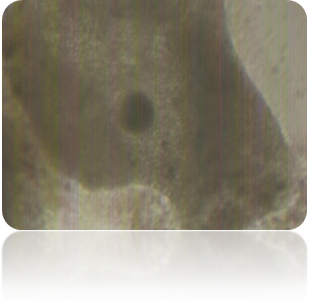 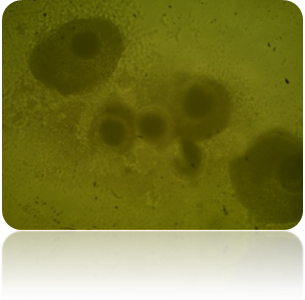 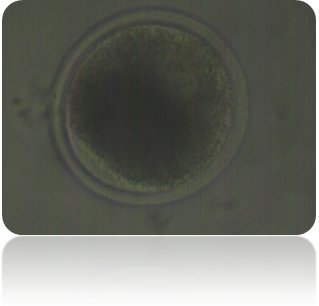 Fig.(1): Matured oocytes surrounded by highly expanded cumulus cellsFig (2): Matured oocytes showed different grades of oocytes surrounded by expanded cumulus cells.Fig (3): Matured oocytes showed extrusion of first polarGroupsMaturation RateMaturation RateMaturation RateGroupsMean%±SEP valueControl64.83a (30/46)8.08p≤0.05βME86.60b (52/60)3.35p≤0.05RJ75.00a,b(44/60)8.94p≤0.05Vit C81.93a,b(46/56)3.67p≤0.05Se84.73b (48/56)5.02p≤0.05MEL83.33a,b(50/60)3.33p≤0.05GroupsMaturation RateMaturation RateMaturation RateGroupsMean%±SEP valueControl76.67 (40/52)1.67p≤0.05βME70.83 (40/56)4.17p≤0.05RJ77.60 (48/62)1.45p≤0.05Vit C71.53 (50/70)10.85p≤0.05Se64.73 (48/58)2.23p≤0.05MEL63.33 (38/60)3.33p≤0.05